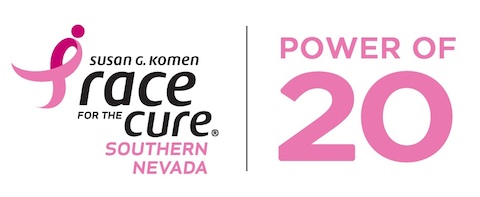 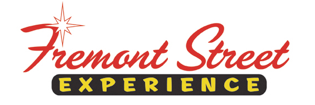 FOR IMMEDIATE RELEASEFremont Street Experience to Host 20th Annual Susan G. Komen Southern Nevada Race for the Cure100% of SlotZilla™ Revenue to Benefit Susan G. Komen of Southern Nevada on May 2 with SlotZilla Charity ChallengeLas Vegas, Nev. – April 22, 2015 – Fremont Street Experience will host the 20th Annual Susan G. Komen of Southern Nevada Race for the Cure on Saturday, May 2 with registration starting at 8:15 a.m. Individuals can participate in a 5K (approximately 3.2 miles) or a 1-Mile Fun Walk. The Race will start at the intersection of Las Vegas Boulevard and Clark Avenue and will finish at the intersection of Fremont East and 6th Street. In honor of Race for the Cure, Fremont Street Experience will donate 100% of SlotZilla revenue to Susan G. Komen of Southern Nevada for everyone who flies on either the lower Zipline ($20) or upper Zoomline ($40) on May 2 from 10 a.m. to 5 p.m. Flight times can be purchased at the SlotZilla box office or can be booked in advance online at www.vegasexperience.com.“We are honored to be hosting the Susan G. Komen Southern Nevada Race for the Cure once again in their 20th year,” said Jeff Victor, president of Fremont Street Experience. “Susan G. Komen does such great work address breast cancer on so many levels. Everyone that comes down to fly on SlotZilla on either the Zoomline or Zipline on Saturday, May 2 will be supporting a great cause with every dollar of revenue going to Susan G. Komen of Southern Nevada. In essence, flyers, by making the appropriate charitable donation, will get to fly SlotZilla for free.”SlotZilla ticketing, will call and check-in office is located next to the SlotZilla takeoff tower on Fremont Street between 4th Street and Las Vegas Boulevard.  Parking is available at Fremont Street Experience parking garage with entrance off 4th Street just north of Carson.Zipline – Flyers take off from the lower tier of the tower, 77 feet high and zip in a traditional seated-harness position on an 850-foot flight – half the length of Fremont Street Experience – to a mid-point landing platform located between 3rd Street and Casino Center.Zoomline – Flyers launch from 114 feet high and zoom in a horizontal “superman” position going 35 mph 1,750 feet across the entire length of Fremont Street Experience, and land on a platform atop a newly built Main Street Stage.Children under 13 in age must be accompanied by a flyer age 13 or over.  Flyers must weigh between 60-300 lbs. for Zipline and 100-300 lbs. for Zoomline, with a maximum 6’8” height for lower Zipline but no height limit on upper Zoomline.  Flyers cannot be under the influence of drugs and alcohol.  Flyers should not ride if they have health concerns, neck/shoulder problems, are pregnant, have heart trouble, problems with balance, or seizure disorders.About Susan G. Komen® and the Komen Southern Nevada AffiliateNancy G. Brinker promised her dying sister, Susan G. Komen, she would do everything in her power to end breast cancer forever. In 1982, that promise became Susan G. Komen. The Southern Nevada Affiliate is part of the world’s largest and most progressive grassroots network fighting breast cancer. Through events like the Komen Southern Nevada Race for the Cure, the Southern Nevada Affiliate has invested $7.7 million in community breast cancer programs in six counties since 1996. Up to 75 percent of net proceeds generated by the Affiliate stays in the local community. The remaining 25 percent funds national breast cancer research. For more information visit www.komensouthernnevada.org or call (702) 822-2324. Follow on Facebook at https://www.facebook.com/pages/Susan-G-Komen-for-the-Cure-of-Southern-Nevada/255100881352, or on Twitter @KomenSN.About SlotZilla™Zip & Zoom – Vegas Style on the world’s most unique zipline – SlotZilla™ at Fremont Street Experience located in Downtown Las Vegas. SlotZilla combines innovative technology with a dynamic themed concept to transcend a traditional zipline ride, becoming a ground-breaking attraction for the amusement industry. The attraction features two thrill levels, a lower Zipline where flyers travel half the length of Fremont Street Experience in a traditional seated-harness position and an upper Zoomline where flyers are launched in a horizontal “superman” position 1,750 feet across the entire length of Fremont Street Experience.  Both levels deliver an experience unique in the world – flying above thousands of people on Fremont Street Experience and under the four-block-long Viva Vision canopy, which is the world’s largest video screen.SlotZilla is open Sundays through Thursdays from noon to midnight, and Fridays and Saturdays from noon to 2 a.m.  Flights are $20 for the lower Zipline and $40 for the upper Zoomline.  Flight times can be booked in advance at the SlotZilla ticketing, will call & check-in office located at 425 Fremont St., Ste. 160.  Advance ticket purchases can also be made online at www.vegasexperience.com or by calling 1-844-ZIPVEGAS.  Advance group sales for 20 or more tickets can be made by calling (702) 678-5780 or 1-844-SLOTZILLA.Visit online at www.vegasexperience.com, Facebook: facebook.com/SlotZillaLasVegas, Twitter: @SlotZillaLV, or Yelp: http://www.yelp.com/biz/slotzilla-las-vegas MEDIA CONTACT:
Lauren Silverstein
Preferred Public Relations
702-254-5704Lauren@preferredpublicrelations.com